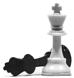 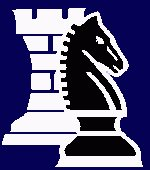 Venue: Dubbo RSL Club – Starlite RoomsCorner Brisbane and Wingewarra Streets, Dubbo NSW 2830Dates:Saturday 25th March 2023Sunday 26th March 2023 Rounds:Saturday 	10:30 am      1:30 pm     4:00 pmSunday        9:15 am    11:45 am     2:15 pmRegistration: Saturday from 9:30 amPrize Money:$450 first prize guaranteedDivisional and Junior prizes subject to number of entriesEntry fees:Adults $45, Concession $35, Juniors $25Rate of Play: 60 minutes + 10 sec per moveHandicap Blitz – Saturday 8:00 pmNB All NSW players are required to be either full or associate members of the NSW Chess Association (or members of NSW Junior Chess League if under 18) to have their games rated. Membership can be arranged on the day.Contacts:Prakashbabu Radhakrishnan 0422 877 165 email prakash2009babu@gmail.comTrevor Bemrose 02 6884 4096 (AH) email trevbem@gmail.com Website: http://home.exetel.com.au/dubbochessclub/www.facebook.com/DubboOpenChess 